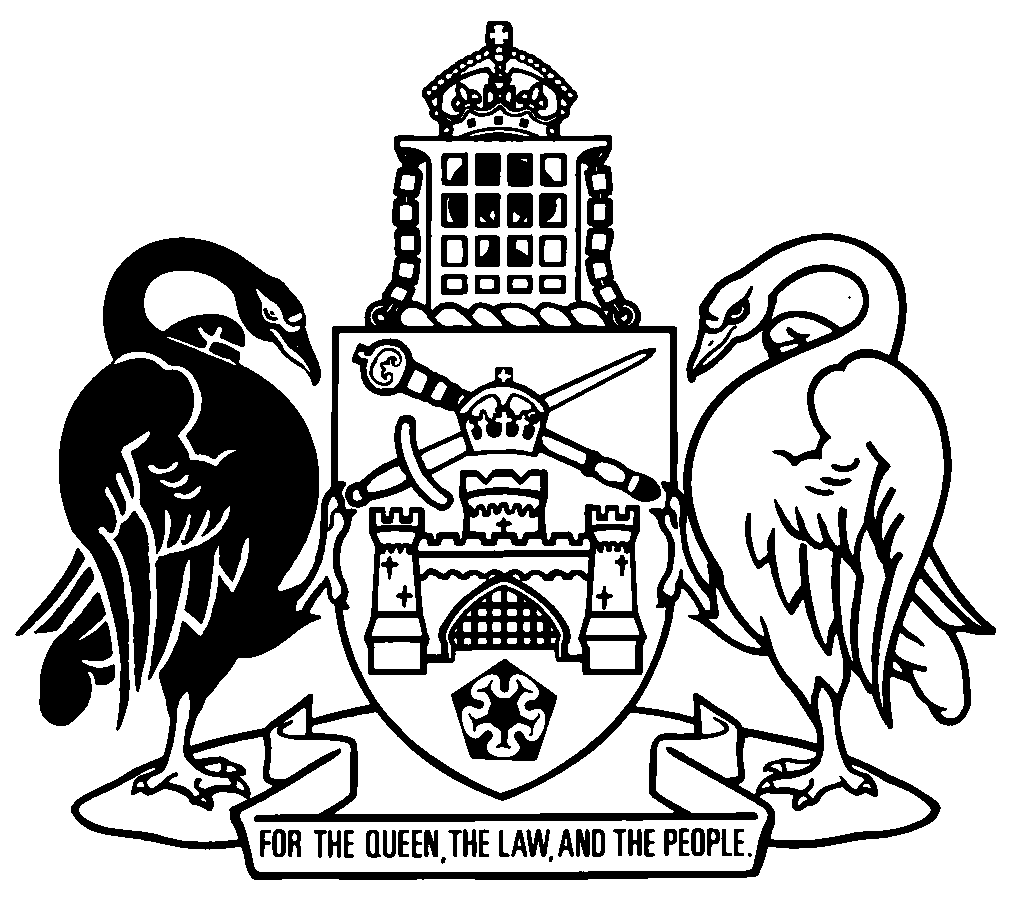 Australian Capital TerritoryA2020-29Contents	Page	1	Name of Act	2	2	Commencement	2	3	Legislation amended	2	4	New section 6A	2	5	When is a person engaged in a regulated activity?
Section 9 (b) (ii), example 11	3	6	What is contact with a vulnerable person?
Section 10, definition of contact, paragraph (c) (i), examples and note	3	7	New sections 11A and 11B	3	8	When is a person required to be registered?
Section 12 (1)	4	9	Section 12 (4), definition of close relative, paragraph (b) and note	5	10	Offences—person engage in regulated activity for which person not registered
Section 13 (1), note 1	5	11	Section 13 (5), note 2	5	12	Offences—employer engage person in regulated activity for which person not registered
Section 14 (1), note 1	5	13	Section 14 (5), note 2	5	14	Section 15A heading	6	15	Section 15A (1) and note	6	16	When unregistered person may be engaged in regulated activity—kinship carer
Section 16 (1)	6	17	Section 16 (3), definition of kinship carer	6	18	Application for registration
Section 17 (1) and note	7	19	Section 17 (4), note	7	20	Section 21 heading	7	21	Section 21 (1) (c) and (2) (c)	7	22	Restriction on reapplying for registration
Section 22 (2A)	8	23	Sections 24 to 26A	8	24	Risk assessment guidelines—content
Section 28 (2) (a), note	9	25	Section 28 (2) (b), note	9	26	Section 29	10	27	Risk assessment guidelines—non-conviction information
Section 30	11	28	New section 30 (2)	11	29	Risk assessments
New section 32 (3)	12	30	Independent advisors—appointment
Section 34 (1), note 1	12	31	Proposed negative notices
Section 37 (4)	12	32	Negative notices
New section 40 (1) (aa)	13	33	Section 40 (2) (a), notes	13	34	Section 40 (3) and note	13	35	Section 40 (4), new note	13	36	New section 40 (5)	13	37	Registration
Section 41 (2)	14	38	Conditional registration
Section 42 (2) to (4)	15	39	New sections 42A to 42C	15	40	Proposed conditional registration
Section 43 (1)	17	41	Section 43 (3)	17	42	Notice of conditional registration
Section 46 (2)	17	43	Interim conditional registration
Section 54A (6)	18	44	Section 55 heading	18	45	Section 55 (1) (b) and (2) (b)	18	46	Section 56 heading	19	47	New section 56A	19	48	Notice of proposed suspension or cancellation of registration
Section 58 (1), except note	20	49	Suspension or cancellation of registration
Section 59 (3)	20	50	Commissioner may give information to employers
Section 63C (2)	20	51	Section 63C (as amended)	20	52	New part 9	21	53	Reviewable decisions
Schedule 2, item 1A	22	54	Schedule 2, item 3	23	55	Schedule 3	23	56	Dictionary, new definition of adult conviction or finding of guilt	39	57	Dictionary, definitions of class A disqualifying offence etc	39	58	Dictionary, new definition of Drugs of Dependence Act	39	59	Dictionary, definition of interim bar	39	60	Dictionary, new definitions	40	61	Dictionary, definition of relevant offence	40	62	Dictionary, new definition of Road Transport (Safety and Traffic Management) Act	40	63	Dictionary, definition of role-based registration	40	64	Dictionary, new definition of young adult relationship	40Schedule 1	Consequential amendments	41Part 1.1	ACT Teacher Quality Institute Act 2010	41Part 1.2	Children and Young People Act 2008	44Part 1.3	Magistrates Court (Working with Vulnerable People Infringement Notices) Regulation 2012	46Part 1.4	Mental Health (Secure Facilities) Act 2016	46Part 1.5	Working with Vulnerable People (Background Checking) Regulation 2012	47Australian Capital TerritoryWorking with Vulnerable People (Background Checking) Amendment Act 2020A2020-29An Act to amend the Working with Vulnerable People (Background Checking) Act 2011, and for other purposesThe Legislative Assembly for the Australian Capital Territory enacts as follows:1	Name of ActThis Act is the Working with Vulnerable People (Background Checking) Amendment Act 2020.2	CommencementThis Act commences on the later of—	(a)	the commencement of the Working with Vulnerable People (Background Checking) Amendment Act 2019, section 3; and	(b)	the day after this Act’s notification day.Note	The naming and commencement provisions automatically commence on the notification day (see Legislation Act, s 75 (1)).3	Legislation amendedThis Act amends the Working with Vulnerable People (Background Checking) Act 2011.Note	This Act also amends other legislation (see sch 1).4	New section 6Ain part 1, insert6A	Best interests of vulnerable people paramount consideration	(1)	A person making a decision under this Act must regard the best interests of vulnerable people as the paramount consideration.	(2)	In forming a view about the best interests of vulnerable people, a person making a decision under this Act must take into account the safety, welfare and protection of vulnerable people.5	When is a person engaged in a regulated activity?
Section 9 (b) (ii), example 11omit6	What is contact with a vulnerable person?
Section 10, definition of contact, paragraph (c) (i), examples and noteomit7	New sections 11A and 11Bin part 2, insert11A	Meaning of relevant offenceIn this Act:relevant offence means any of the following offences (whether committed in the ACT or elsewhere):	(a)	a sexual offence;	(b)	an offence against the person;	(c)	an offence involving violence;	(d)	an offence involving dishonesty or fraud;	(e)	an offence relating to property;	(f)	an offence involving possession of, or trafficking in, a drug of dependence or controlled drug; 	(g)	an offence against an animal;	(h)	a driving offence;	(i)	a disqualifying offence.Note	A reference to an offence includes a reference to a related ancillary offence, eg attempt (see Legislation Act, s 189).11B	Meaning of disqualifying offence etcIn this Act:class A disqualifying offence means an offence against a provision of a law mentioned in schedule 3, part 3.2, column 2 if—	(a)	any condition mentioned in column 4 for the offence is met; and	(b)	the person who committed the offence is not engaged, or seeking registration to engage, only in a kinship care activity.class B disqualifying offence—	(a)	means an offence against a provision of a law mentioned in schedule 3, part 3.3, column 2, if any condition mentioned in column 4 for the offence is met; and	(b)	for a person engaged, or seeking registration to engage, only in a kinship care activity—includes an offence mentioned in schedule 3, part 3.2, column 2, if any condition mentioned in column 4 for the offence is met.disqualifying offence means a class A disqualifying offence or a class B disqualifying offence.8	When is a person required to be registered?
Section 12 (1)substitute	(1)	A person is required to be registered—	(a)	to engage in a regulated activity; or	(b)	if the person is one of the key personnel of a registered NDIS provider that is providing an NDIS activity.9	Section 12 (4), definition of close relative, paragraph (b) and notesubstitute	(b)	does not include a kinship carer of the vulnerable person.10	Offences—person engage in regulated activity for which person not registered
Section 13 (1), note 1substituteNote 1	A person with conditional registration might not be allowed to engage in all regulated activities (see s 42 and s 54A).11	Section 13 (5), note 2substituteNote 2	The defendant has an evidential burden in relation to the matters mentioned in s (5) (see Criminal Code, s 58).12	Offences—employer engage person in regulated activity for which person not registered
Section 14 (1), note 1substituteNote 1	A person with conditional registration might not be allowed to engage in all regulated activities (see s 42 and s 54A).13	Section 14 (5), note 2substituteNote 2	The defendant has an evidential burden in relation to the matters mentioned in s (5) (see Criminal Code, s 58).14	Section 15A headingsubstitute15A	Interim bar—supervised employment15	Section 15A (1) and notesubstitute	(1)	Despite section 15, the commissioner may impose an interim bar on an unregistered person, stopping the person from engaging in either of the following activities, if the commissioner reasonably believes that the person poses an unacceptable risk of harm to a vulnerable person:	(a)	a regulated activity involving children;	(b)	an NDIS activity.Note	A decision under s (1) is a reviewable decision (see s 61).16	When unregistered person may be engaged in regulated activity—kinship carer
Section 16 (1)substitute	(1)	This section applies to an unregistered person if the person—	(a)	is engaged in a kinship care activity; and	(b)	is required to be registered to engage in the activity.17	Section 16 (3), definition of kinship careromit18	Application for registration
Section 17 (1) and notesubstitute	(1)	A person may apply to the commissioner for registration under this Act, other than registration to engage in a regulated activity for which the person is not eligible to be registered.Note	A fee may be determined under s 68 for this provision.	(1A)	A person who has an adult conviction or finding of guilt for a class A disqualifying offence is not eligible to be registered to engage in—	(a)	a regulated activity involving children; or	(b)	an NDIS activity.Note	If the person is registered to engage in another regulated activity, the registration is subject to the condition that the person not engage in a regulated activity involving children or an NDIS activity (see s 42A).19	Section 17 (4), noteomit20	Section 21 headingsubstitute21	Offences—applicant fail to disclose charge, conviction or finding of guilt for relevant offence21	Section 21 (1) (c) and (2) (c)omita disqualifying offence or22	Restriction on reapplying for registration
Section 22 (2A)substitute	(2A)	However, subsection (2) (a) does not apply to a person if—	(a)	the negative notice was given or registration cancelled because the person was not eligible, or stopped being eligible, to be registered under section 17 (1A); and	(b)	the person is applying for registration to engage in a regulated activity involving children or an NDIS activity.Examples—change in relevant information1	the person’s conviction for the class A disqualifying offence is quashed2	the person becomes a kinship carer for a childNote	A negative notice must be given under s 40 (1) (aa) if the person is not eligible to be registered. Registration is automatically cancelled under s 56A if the person is not eligible to be registered.23	Sections 24 to 26Asubstitute24	Meaning of criminal historyIn this Act:criminal history, about a person, means any conviction of, or finding of guilt against, the person for a relevant offence.Note	A conviction does not include a spent conviction or an extinguished conviction (see Spent Convictions Act 2000, s 16 (c) (i) and s 19H (1) (c) (i)).25	Meaning of non-conviction informationIn this Act:non-conviction information, about a person, means any of the following information:	(a)	the person has an outstanding charge for a relevant offence;	(b)	the person has been charged with a relevant offence but the charge has lapsed, been withdrawn or discharged, or struck out;	(c)	the person has been acquitted of an alleged relevant offence;	(d)	the person has had a conviction for an alleged relevant offence quashed or set aside;	(e)	the person has been served with an infringement notice for an alleged relevant offence;	(f)	the person has a spent conviction for a relevant offence.Note	The Spent Convictions Act 2000 sets out which convictions can be spent (see that Act, s 11) and when a conviction is spent (see that Act, s 12).24	Risk assessment guidelines—content
Section 28 (2) (a), notesubstituteNote	The risk assessment guidelines must provide for certain matters in relation to relevant offences in the person’s criminal history (see s 29).25	Section 28 (2) (b), notesubstituteNote	The risk assessment guidelines must provide for certain matters in relation to relevant offences, and alleged relevant offences, in the person’s non-conviction information (see s 30).26	Section 29substitute29	Risk assessment guidelines—criminal history	(1)	The risk assessment guidelines must provide for the following to be taken into account in relation to any relevant offence included in a person’s criminal history:	(a)	the nature, gravity and circumstances of the offence;	(b)	the relevance of the offence;	(c)	how long ago the offence was committed;	(d)	the age of the person and the victim at the time of the offence;	(e)	whether the person’s circumstances have changed since the offence was committed;	(f)	the person’s attitude to the offence;	(g)	if the person has undergone a program of treatment or intervention for the offence—any assessment of the person following the program;	(h)	if the offence was committed outside Australia—whether the offence is an offence in Australia;	(i)	whether the person has committed any other relevant offence;	(j)	any submission made by the person to the commissioner in relation to the matters mentioned in paragraphs (a) to (i).	(2)	In addition, the risk assessment guidelines must provide for whether the person has exceptional circumstances that justify the person being registered if—	(a)	the person’s criminal history includes an adult conviction or finding of guilt for a class B disqualifying offence; and	(b)	the person applies for registration to engage in—	(i)	a regulated activity involving children; or	(ii)	an NDIS activity.Note	A person with an adult conviction or finding of guilt for a class A disqualifying offence is not eligible to be registered to engage in a regulated activity involving children or an NDIS activity (see s 17 (1A)).27	Risk assessment guidelines—non-conviction information
Section 30omit everything before paragraph (a), substituteThe risk assessment guidelines must provide for the following to be taken into account in relation to any relevant offence, or any alleged relevant offence, included in a person’s non-conviction information:28	New section 30 (2)insert	(2)	In addition, the risk assessment guidelines must provide for whether the person has exceptional circumstances that justify the person being registered if—	(a)	the person’s non-conviction information includes an outstanding charge for a disqualifying offence committed when the person was an adult; and	(b)	the person applies for registration to engage in—	(i)	a regulated activity involving children; or	(ii)	an NDIS activity.29	Risk assessments
New section 32 (3)insert	(3)	However, the commissioner need not take any further action on the risk assessment if the person—	(a)	applies for registration to engage in—	(i)	a regulated activity involving children; or	(ii)	an NDIS activity; and	(b)	the commissioner becomes aware the person is not eligible, or stops being eligible, under section 17 (1A) to be registered to engage in the activity.Note	Under s 17 (1A), a person is not eligible to be registered to engage in a regulated activity involving children or an NDIS activity if the person has an adult conviction or finding of guilt for a class A disqualifying offence.30	Independent advisors—appointment
Section 34 (1), note 1omit31	Proposed negative notices
Section 37 (4)omitmust not tellsubstitutemust not, without the person’s consent, tell32	Negative notices
New section 40 (1) (aa)before section 40 (1) (a), insert	(aa)	for an application for registration to engage in a regulated activity involving children or an NDIS activity—if the commissioner becomes aware the person is not eligible, or stops being eligible, under section 17 (1A) to be registered to engage in the activity; orNote	Under s 17 (1A), a person is not eligible to be registered to engage in a regulated activity involving children or an NDIS activity if the person has an adult conviction or finding of guilt for a class A disqualifying offence.33	Section 40 (2) (a), notesomit34	Section 40 (3) and noteomit35	Section 40 (4), new noteinsertNote	If an unregistered person engaging in a regulated activity under s 15 is given a negative notice, the person commits an offence under s 13 if the person continues to engage in the activity.36	New section 40 (5)insert	(5)	For subsection (2) (b) and subsection (4), the commissioner must not, without the person’s consent, tell a named employer or vulnerable person the reasons for giving the person the negative notice.37	Registration
Section 41 (2)substitute	(2)	The commissioner must—	(a)	register the person; and	(b)	tell the person, in writing—	(i)	of the positive risk assessment; and	(ii)	that the person is registered; and	(iii)	the person’s unique identifying number; and	(iv)	if the registration is conditional under section 42A (Conditional registration—class A disqualifying offence)—	(A)	what the condition is; and	(B)	the reasons for the condition; and	(v)	the day the registration ends; and	(vi)	anything else prescribed by regulation; and	(c)	if the registration is conditional under section 42A—tell the named employer (if any) in writing—	(i)	that the person’s registration is conditional; and	(ii)	what the condition is.	(2A)	For subsection (2) (c), the commissioner must not, without the person’s consent, tell the named employer the reasons for the condition.38	Conditional registration
Section 42 (2) to (4)omit39	New sections 42A to 42Cinsert42A	Conditional registration—class A disqualifying offenceA registration of a person who has an adult conviction or finding of guilt for a class A disqualifying offence is automatically subject to the condition that the person must not engage in—	(a)	a regulated activity involving children; or	(b)	an NDIS activity.Note 1	Sections 43 to 46 do not apply to a condition under this section.Note 2	For a kinship carer, a class A disqualifying offence is treated as if it were a class B disqualifying offence (see s 11B).42B	Conditional registration—role-based registration	(1)	The commissioner may register a person (a role-based registration) subject to 1 or both of the following conditions:	(a)	that the person engage only in stated regulated activities;	(b)	that the person engage in regulated activities only for a stated employer.Example—role-based registrationa person with a criminal record is registered but may only work as a counsellor in a particular correctional centre	(2)	Before giving a person a role-based registration, the commissioner may—	(a)	consult, in accordance with the risk assessment guidelines, with 1 or more independent advisors; and	(b)	consider any relevant advice given.	(3)	A regulation may prescribe information that a person or an employer must give the commissioner before the commissioner may give the person a role-based registration.42C	Conditional registration—disqualifying offences	(1)	This section applies if the commissioner decides to register a person who has—	(a)	an outstanding charge for a disqualifying offence committed when the person was an adult; or	(b)	an adult conviction or finding of guilt for a class B disqualifying offence.	(2)	Unless the commissioner is satisfied there are exceptional circumstances, the person’s registration is subject to the condition that the person must not engage in—	(a)	a regulated activity involving children; or	(b)	an NDIS activity.Note 1	If the person is acquitted or the charges lapse or are withdrawn or discharged, the person may apply to the commissioner to have the condition removed (see s 47).Note 2	If the person has an adult conviction or finding of guilt for a class A disqualifying offence their registration is cancelled (see s 56A).40	Proposed conditional registration
Section 43 (1)afterregister a person conditionallyinsert(other than under section 42A)41	Section 43 (3)omitmust not tellsubstitutemust not, without the person’s consent, tell42	Notice of conditional registration
Section 46 (2)substitute	(2)	If a registration is subject to a condition, the commissioner must—	(a)	register the person; and	(b)	tell the person, in writing—	(i)	of the positive risk assessment; and	(ii)	that the person is registered subject to a condition including—	(A)	what the condition is; and	(B)	the reasons for the condition; and	(iii)	the person’s unique identifying number; and	(iv)	the day the registration ends; and	(v)	anything else prescribed by regulation; and	(c)	tell the named employer (if any) in writing—	(i)	that the person’s registration is conditional; and	(ii)	what the condition is.	(2A)	For subsection (2) (c), the commissioner must not, without the person’s consent, tell the named employer the reasons for the condition.43	Interim conditional registration
Section 54A (6)substitute	(6)	For subsection (5) (b), the commissioner must not, without the person’s consent, tell the person’s employer the reasons for the interim condition.44	Section 55 headingsubstitute55	Offences—registered person fail to disclose charge, conviction or finding of guilt for relevant offence45	Section 55 (1) (b) and (2) (b)omita disqualifying offence or46	Section 56 headingsubstitute56	Offence—fail to notify change of name47	New section 56Ain division 6.4, insert56A	Automatic cancellation—class A disqualifying offence	(1)	A person’s registration is automatically cancelled if—	(a)	the person is registered to engage in—	(i)	a regulated activity involving children; or	(ii)	an NDIS activity; and	(b)	the person is not eligible, or stops being eligible, under section 17 (1A) to be registered to engage in the activity.Note	Under s 17 (1A), a person is not eligible to be registered to engage in a regulated activity involving children or an NDIS activity if the person has an adult conviction or finding of guilt for a class A disqualifying offence.	(2)	As soon as the commissioner becomes aware of the person’s ineligibility, the commissioner must—	(a)	tell the person, in writing, that their registration is cancelled; and	(b)	tell the person’s employer, in writing, that the person’s registration is cancelled.Note	A registered person must tell the commissioner if they are charged with, or convicted or found guilty of, a disqualifying offence (see s 55).	(3)	For subsection (2) (b), the commissioner must not, without the person’s consent, tell the person’s employer the ground for suspension or cancellation.48	Notice of proposed suspension or cancellation of registration
Section 58 (1), except notesubstitute	(1)	If the commissioner intends to suspend or cancel a person’s registration under section 57, the commissioner must give the person written notice of the intention.49	Suspension or cancellation of registration
Section 59 (3)substitute	(3)	For subsection (2) (b), the commissioner must not, without the person’s consent, tell the person’s employer the ground for suspension or cancellation.50	Commissioner may give information to employers
Section 63C (2)substitute	(2)	For subsection (1) (c) (iii), the commissioner—	(a)	need not tell the employer what the person’s condition is; and	(b)	must not, without the person’s consent, tell the employer the reason for the condition.51	Section 63C (as amended)relocate to part 7A52	New part 9insertPart 9	Transitional—Working with Vulnerable People (Background Checking) Amendment Act 202072	Meaning of commencement day—pt 9In this part:commencement day means the day the Working with Vulnerable People (Background Checking) Amendment Act 2020, section 3 commences.73	Foster carers	(1)	This section applies if, immediately before the commencement day, a person—	(a)	is registered under this Act; and	(b)	is engaged in a foster care activity in relation to a child; and	(c)	has an adult conviction or finding of guilt for a class A disqualifying offence.	(2)	On the commencement day—	(a)	the person’s class A disqualifying offence is taken to be a class B disqualifying offence, in relation to the person’s registration to engage in the foster care activity in relation to the child; and	(b)	the person’s registration is automatically subject to the condition that the person must not engage in—	(i)	a regulated activity involving children, other than the foster care activity in relation to the child; or	(ii)	an NDIS activity.	(3)	Despite paragraph (2) (a), the commissioner need not carry out a risk assessment of the person in relation to the disqualifying offence until the person applies for renewal of the registration.	(4)	In this section:foster care activity means a regulated activity under the Children and Young People Act 2008, part 15.4 (Out-of-home carers) as a foster carer.Note	An activity conducted, or a service provided, by a foster carer under the Children and Young People Act 2008 is a regulated activity (see sch 1, s 1.1).74	Expiry—pt 9This part expires 5 years after the commencement day.Note	Transitional provisions are kept in the Act for a limited time.  A transitional provision is repealed on its expiry but continues to have effect after its repeal (see Legislation Act, s 88).53	Reviewable decisions
Schedule 2, item 1Asubstitute54	Schedule 2, item 3substitute55	Schedule 3substituteSchedule 3	Disqualifying offences(see s 11B)Part 3.1	Definitions3.1	Definitions—sch 3In this schedule:Animal Welfare Act means the Animal Welfare Act 1992.Crimes Act means the Crimes Act 1900.Criminal Code means the Criminal Code 2002.Drugs of Dependence Act means the Drugs of Dependence Act 1989.Road Transport (Safety and Traffic Management) Act means the Road Transport (Safety and Traffic Management) Act 1999.Sex Work Act means the Sex Work Act 1992.young adult relationship—an offence is within a young adult relationship if—	(a)	the offence is committed against a child aged 14 or 15 years; and	(b)	the offender is less than 5 years older than the child; and	(c)	the commission of the offence does not involve violence or coercion.Part 3.2	Class A disqualifying offencesNote	An offence mentioned in this part is a class B disqualifying offence for a person engaged, or seeking registration to engage, in a kinship care activity (see s 11B).Part 3.3	Class B disqualifying offences56	Dictionary, new definition of adult conviction or finding of guiltinsertadult conviction or finding of guilt, for a person for an offence, means a conviction or finding of guilt for an offence committed when the person was an adult.57	Dictionary, definitions of class A disqualifying offence etcsubstituteclass A disqualifying offence—see section 11B.class B disqualifying offence—see section 11B.disqualifying offence—see section 11B.58	Dictionary, new definition of Drugs of Dependence Act insertDrugs of Dependence Act, for schedule 3 (Disqualifying offences)—see schedule 3, section 3.1.59	Dictionary, definition of interim baromit60	Dictionary, new definitionsinsertkinship care activity means a regulated activity under the Children and Young People Act 2008, part 15.4 (Out-of-home carers) as a kinship carer.Note	An activity conducted, or a service provided, by a kinship carer under the Children and Young People Act 2008 is a regulated activity (see sch 1, s 1.1).kinship carer—see the Children and Young People Act 2008, section 516.61	Dictionary, definition of relevant offencesubstituterelevant offence—see section 11A.62	Dictionary, new definition of Road Transport (Safety and Traffic Management) ActinsertRoad Transport (Safety and Traffic Management) Act, for schedule 3 (Disqualifying offences)—see schedule 3, section 3.1.63	Dictionary, definition of role-based registrationsubstituterole-based registration—see section 42B.64	Dictionary, new definition of young adult relationshipinsertyoung adult relationship, for schedule 3 (Disqualifying offences)—see schedule 3, section 3.1.Schedule 1	Consequential amendments(see s 3)Part 1.1	ACT Teacher Quality Institute Act 2010[1.1]	Section 32 (1) (d)substitute	(d)	the person holds working with vulnerable people registration; and[1.2]	Section 33 (1) (c)substitute	(c)	the person holds working with vulnerable people registration; and[1.3]	Section 35 (1) (b)substitute	(b)	the person holds working with vulnerable people registration; and[1.4]	Section 38 (1) (c)substitute	(c)	maintains working with vulnerable people registration; and[1.5]	Section 38 (1) (d) (ii)substitute	(ii)	the teacher’s working with vulnerable people registration—	(A)	is made subject to a condition or interim condition; or	(B)	is suspended; or	(C)	ends.[1.6]	Section 51 (5) (d)substitute	(d)	that the teacher holds working with vulnerable people registration.[1.7]	Section 53 (5) (d)substitute	(d)	that the permit-holder holds working with vulnerable people registration.[1.8]	Section 67 (c)substitute	(c)	the teacher’s working with vulnerable people registration—	(i)	is made subject to a condition or interim condition; or	(ii)	is suspended; or	(iii)	has ended.[1.9]	Section 70G (5) (b) (ii)substitute	(ii)	the pre-service teacher’s working with vulnerable people registration—	(A)	is made subject to a condition that the person not engage in a regulated activity involving children; or	(B)	is suspended; or	(C)	ends.[1.10]	Section 70M (1) (b)substitute	(b)	the pre-service teacher’s working with vulnerable people registration—	(i)	is made subject to a condition that the person not engage in a regulated activity involving children; or	(ii)	is suspended; or	(iii)	ends.[1.11]	Section 70M (2) (b)substitute	(b)	if the provider becomes aware that the pre-service teacher’s working with vulnerable people registration—	(i)	is subject to a condition that the person not engage in a regulated activity involving children; or	(ii)	is suspended; or	(iii)	has ended.[1.12]	Dictionary, definition of working with vulnerable people registrationsubstituteworking with vulnerable people registration means registration that allows a person to work with children under—	(a)	the Working with Vulnerable People (Background Checking) Act 2011; or	(b)	for a pre-service teacher—	(i)	the Working with Vulnerable People (Background Checking) Act 2011; or	(ii)	a law of another jurisdiction that corresponds or substantially corresponds to the Working with Vulnerable People (Background Checking) Act 2011.Part 1.2	Children and Young People Act 2008[1.13]	Section 514B (3) (a)substitute	(a)	the person is registered under the Working with Vulnerable People Act to engage in a regulated activity described in that Act, schedule 1, section 1.1 (Child protection services); orNote	An activity conducted or a service provided under this Act for a child or young person is a regulated activity under the Working with Vulnerable People Act, sch 1, s 1.1.[1.14]	Section 514E (1) and (2)omit3 yearssubstitute5 years[1.15]	Section 856A (1)omitWorking with Vulnerable People (Background Checking) Act 2011substituteWorking with Vulnerable People Act[1.16]	Section 856B (1)omitWorking with Vulnerable People (Background Checking) Act 2011substituteWorking with Vulnerable People Act[1.17]	Section 875 (2), examplesomit	Working with Vulnerable People (Background Checking) Act 2011substitute	Working with Vulnerable People ActPart 1.3	Magistrates Court (Working with Vulnerable People Infringement Notices) Regulation 2012[1.18]	Schedule 1, new item 9AinsertPart 1.4	Mental Health (Secure Facilities) Act 2016[1.19]	Section 69 (3) (c)substitute	(c)	the person’s registration under the Working with Vulnerable People (Background Checking) Act 2011—	(i)	is made subject to a condition that the person not engage in a regulated activity described in that Act, schedule 1, section 1.8 (Mental health); or	(ii)	is suspended; or	(iii)	ends; orPart 1.5	Working with Vulnerable People (Background Checking) Regulation 2012[1.20]	Section 5 headingsubstitute5	Role-based registration—information—Act, s 42B (3)[1.21]	Section 5 (2) (c)omit[1.22]	Section 5 (2) (g) and (h)substitute	(g)	strategies for communication and support, including training materials for people engaged by the employer to—	(i)	help identify risks of harm to vulnerable people; and	(ii)	give instructions for how to handle disclosures or suspicions of harm to vulnerable people; and	(iii)	outline the employer’s risk management strategy.[1.23]	Section 6 (2) (b)omitsection 42 (4)substitutesection 42B (3)[1.24]	Dictionary, note 3omit	role-based registration (see s 42 (2))substitute	role-based registration (see s 42B (1))Endnotes1	Presentation speech	Presentation speech made in the Legislative Assembly on 21 May 2020.2	Notification	Notified under the Legislation Act on 9 July 2020.3	Republications of amended laws	For the latest republication of amended laws, see www.legislation.act.gov.au.I certify that the above is a true copy of the Working with Vulnerable People (Background Checking) Amendment Bill 2020, which was passed by the Legislative Assembly on 2 July 2020. Acting Clerk of the Legislative Assembly© Australian Capital Territory 20201A15A (1)impose interim bar on unregistered personperson340 (1) (a)refuse to register person—unacceptable riskperson3A40 (1) (b)refuse to register person—no request for reconsiderationpersoncolumn 1itemcolumn 2offencecolumn 3short descriptioncolumn 4conditionHomicide and related offencesHomicide and related offencesHomicide and related offencesHomicide and related offences1	Crimes Act, s 12murder2	Criminal Code, s 44attemptto commit murder3	Crimes Act, s 29 (2)culpable driving of motor vehicle—cause deathintent to cause death4	Crimes Act, s 48A (1) (g),
for offence against s 29 (2)aggravated offence against pregnant woman—culpable driving of motor vehicleintent to cause deathActs intended to cause injuryActs intended to cause injuryActs intended to cause injuryActs intended to cause injury5	Crimes Act, s 19intentionally inflict grievous bodily harmoffence against vulnerable person6	Crimes Act, s 20recklessly inflict grievous bodily harmoffence against vulnerable person7	Crimes Act, s 21woundingoffence against vulnerable person8	Crimes Act, s 22assault with intent to commit other offenceoffence against vulnerable person9	Crimes Act, s 23inflict actual bodily harmoffence against vulnerable person10	Crimes Act, s 24assault occasioning actual bodily harmoffence against vulnerable person11	Crimes Act, s 25cause grievous bodily harmoffence against vulnerable person12	Crimes Act, s 27 (3) (a)acts endangering life—chokes, suffocates or stranglesoffence against vulnerable person13	Crimes Act, s 27 (3) (b)acts endangering life—administer stupefying or overpowering drugoffence against vulnerable person14	Crimes Act, s 27 (3) (c)acts endangering life—use offensive weaponoffence against vulnerable person15	Crimes Act, s 27 (3) (e)acts endangering life—cause explosion etcoffence against vulnerable person16	Crimes Act, s 27 (3) (f)acts endangering life—set trapoffence against vulnerable person17	Crimes Act, s 27 (3) (g)acts endangering life—interfere with conveyance, transport facility or public utility serviceoffence against vulnerable person18	Crimes Act, s 36tortureoffence against vulnerable person19	Crimes Act, s 43childbirth—grievous bodily harm with intentoffence against vulnerable person20	Crimes Act,
s 48A (1) (b)aggravated offence against pregnant woman—intentionally inflict grievous bodily harmoffence against vulnerable person21	Crimes Act,
s 48A (1) (c)aggravated offence against pregnant woman—recklessly inflict grievous bodily harmoffence against vulnerable person22	Crimes Act,
s 48A (1) (d)aggravated offence against pregnant woman—woundingoffence against vulnerable person23	Crimes Act,
s 48A (1) (e)aggravated offence against pregnant woman—inflict actual bodily harmoffence against vulnerable person24	Crimes Act, s 74prohibition of female genital mutilationoffence against vulnerable person25	Crimes Act, s 75remove child from ACT for genital mutilationSexual assault and related offencesSexual assault and related offencesSexual assault and related offencesSexual assault and related offences26	Crimes Act, s 51sexual assault in first degreeoffence against vulnerable person27	Crimes Act, s 52sexual assault in second degreeoffence against vulnerable person28	Crimes Act, s 53sexual assault in third degreeoffence against vulnerable person29	Crimes Act, s 54sexual intercourse without consentoffence against vulnerable person30	Crimes Act, s 55 (1)sexual intercourse with young person (under 10 years old)31	Crimes Act, s 55 (2)sexual intercourse with young person (under 16 years old)offence other than within young adult relationship32	Crimes Act, s 55Asexual intercourse with young person under special care33	Crimes Act, s 56maintain sexual relationship with young person or person under special care34	Crimes Act, s 57act of indecency in first degreeoffence against vulnerable person35	Crimes Act, s 58act of indecency in second degreeoffence against vulnerable person36	Crimes Act, s 59act of indecency in third degreeoffence against vulnerable person37	Crimes Act, s 60act of indecency without consentoffence against vulnerable person38	Crimes Act, s 61 (1)act of indecency without consent (child under 10 years old)39	Crimes Act, s 61 (2)act of indecency without consent (child under 16 years)offence other than within young adult relationship40	Crimes Act, s 61Aact of indecency with young person under special care 41	Crimes Act, s 62 (1)incest (under 10 years)42	Crimes Act, s 62 (2)incest (under 16 years)offence against child under 13 years43	Crimes Act, s 64 (1)use etc child under 12 years for production of child exploitation material44	Crimes Act, s 64 (3)use etc child 12 years or older for production of child exploitation material45	Crimes Act, s 64A trade in child exploitation material46	Crimes Act, s 65possess child exploitation material47	Crimes Act, s 66 (1) (a)grooming—encourage young person to commit etc act of sexual nature48	Crimes Act, s 66 (1) (b)grooming—engage in conduct with intention of encouraging young person to commit etc act of sexual nature49	Crimes Act, s 66 (1) (c)grooming—engage in conduct with person who has relationship with young person with intention of encouraging young person to commit etc act of sexual nature50	Crimes Act, s 79 (1)sexual servitude—cause person to enter or remain inoffence against vulnerable person51	Crimes Act, s 79 (2)sexual servitude—conduct business involvingoffence against vulnerable person52	Crimes Act, s 80deceptive recruiting for sexual servicesoffence against vulnerable person53	Sex Work Act, s 20cause child to provide commercial sexual services etcAbduction, harassment and related offencesAbduction, harassment and related offencesAbduction, harassment and related offencesAbduction, harassment and related offences54	Crimes Act, s 37abduction of young personoffence against child other than family member55	Crimes Act, s 38kidnappingoffence against child other than family member56	Crimes Act, s 40unlawfully take child etcoffence against child other than family member57	Crimes Act, s 63abductionoffence against vulnerable personPublic order offencesPublic order offencesPublic order offencesPublic order offences58	Crimes Act, s 63Abestialitycolumn 1itemcolumn 2offencecolumn 3short descriptioncolumn 4conditionHomicide and related offencesHomicide and related offencesHomicide and related offencesHomicide and related offences1	Crimes Act, s 15manslaughter2	Road Transport (Safety and Traffic Management) Act, s 6 (1)drive motor vehicle negligentlycauses death3	Crimes Act, s 17 (1)suicide—aids or abets4	Crimes Act, s 17 (2)suicide—incites or counsels5	Crimes Act, s 29 (2)culpable driving of motor vehicle—cause deathwithout intent to cause death6	Crimes Act, s 42child destruction7	Crimes Act, s 48A (1) (a)aggravated offence against pregnant woman—manslaughter8	Crimes Act, s 48A (1) (g),
for offence against s 29 (2)aggravated offence against pregnant woman—culpable driving of motor vehiclewithout intent to cause deathActs intended to cause injuryActs intended to cause injuryActs intended to cause injuryActs intended to cause injury9	Crimes Act, s 19intentionally inflict grievous bodily harmoffence other than against vulnerable person10	Crimes Act, s 20recklessly inflict grievous bodily harmoffence other than against vulnerable person11	Crimes Act, s 21woundingoffence other than against vulnerable person12	Crimes Act, s 22assault with intent to commit other offenceoffence other than against vulnerable person13	Crimes Act, s 23inflict actual bodily harmoffence other than against vulnerable person14	Crimes Act, s 24assault occasioning actual bodily harmoffence other than against vulnerable person15	Crimes Act, s 25cause grievous bodily harmoffence other than against vulnerable person16	Crimes Act, s 27 (3) (a)acts endangering life—chokes, suffocates or stranglesoffence other than against vulnerable person17	Crimes Act, s 27 (3) (b)acts endangering life—administer stupefying or overpowering drugoffence other than against vulnerable person18	Crimes Act, s 27 (3) (c)acts endangering life—use offensive weaponoffence other than against vulnerable person19	Crimes Act, s 27 (3) (e)acts endangering life—cause explosion etcoffence other than against vulnerable person20	Crimes Act, s 27 (3) (f)acts endangering life—set trapoffence other than against vulnerable person21	Crimes Act, s 27 (3) (g)acts endangering life—interfere with conveyance, transport facility or public utility serviceoffence other than against vulnerable person22	Crimes Act, s 36tortureoffence other than against vulnerable person23	Crimes Act,
s 48A (1) (b)aggravated offence against pregnant woman—intentionally inflict grievous bodily harmoffence other than against vulnerable person24	Crimes Act,
s 48A (1) (c)aggravated offence against pregnant woman—recklessly inflict grievous bodily harmoffence other than against vulnerable person25	Crimes Act,
s 48A (1) (d)aggravated offence against pregnant woman—woundingoffence other than against vulnerable person26	Crimes Act,
s 48A (1) (e)aggravated offence against pregnant woman—inflict actual bodily harmoffence other than against vulnerable person27	Crimes Act,
s 48A (1) (f)aggravated offence against pregnant woman—assault occasioning actual bodily harmoffence other than against vulnerable person28	Crimes Act, s 74prohibition of female genital mutilationoffence other than against vulnerable personSexual assault and related offencesSexual assault and related offencesSexual assault and related offencesSexual assault and related offences29	Crimes Act, s 51sexual assault in first degreeoffence other than against vulnerable person30	Crimes Act, s 52sexual assault in second degreeoffence other than against vulnerable person31	Crimes Act, s 53sexual assault in third degreeoffence other than against vulnerable person32	Crimes Act, s 54sexual intercourse without consentoffence other than against vulnerable person33	Crimes Act, s 55 (2)sexual intercourse with young person (under 16 years old)offence within young adult relationship34	Crimes Act, s 57act of indecency in first degreeoffence other than against vulnerable person35	Crimes Act, s 58act of indecency in second degreeoffence other than against vulnerable person36	Crimes Act, s 59act of indecency in third degreeoffence other than against vulnerable person37	Crimes Act, s 60act of indecency without consentoffence other than against vulnerable person38	Crimes Act, s 61 (2)act of indecency without consent (child under 16 years)offence within young adult relationship39	Crimes Act, s 61B (1)observe with device or capture visual data—other personoffence against vulnerable person40	Crimes Act, s 61B (5)observe with device or capture visual data—other person’s genital/ anal region or breastsoffence against vulnerable person41	Crimes Act, s 62 (2)incest (under 16 years)offence against child 13 years or older42	Crimes Act, s 62 (3)incest (16 years or older)offence other than against vulnerable person43	Crimes Act, s 72Cnon-consensual distribution of intimate imagesoffence against vulnerable person44	Crimes Act, s 72Ddistribute intimate image of young person45	Crimes Act, s 79 (1)sexual servitude—cause person to enter or remain inoffence other than against vulnerable person46	Crimes Act, s 79 (2)sexual servitude—conduct business involvingoffence other than against vulnerable person47	Crimes Act, s 80deceptive recruiting for sexual servicesoffence other than against vulnerable personDangerous or negligent acts endangering othersDangerous or negligent acts endangering othersDangerous or negligent acts endangering othersDangerous or negligent acts endangering others48	Crimes Act, s 39neglect etc of children49	Crimes Act, s 41expose or abandon childAbduction, harassment and related offencesAbduction, harassment and related offencesAbduction, harassment and related offencesAbduction, harassment and related offences50	Crimes Act, s 38kidnapping offence against child family member or person other than a vulnerable person51	Crimes Act, s 63abductionoffence against child family member or person other than a vulnerable personFraud, deception and related offencesFraud, deception and related offencesFraud, deception and related offencesFraud, deception and related offences52	Criminal Code, s 326obtain property by deceptionoffence against vulnerable person53	Criminal Code, s 332obtain financial advantage by deceptionoffence against vulnerable person54	Criminal Code, s 333general dishonesty55	Criminal Code, s 334conspiracy to defraudoffence against vulnerable person56	Criminal Code, s 336pass valueless chequesoffence against vulnerable person57	Criminal Code, s 336Amake false statements on oath or in statutory declarations58	Criminal Code, s 337make false or misleading statements59	Criminal Code, s 338give false or misleading informationoffence against vulnerable person60	Criminal Code, s 339produce false or misleading documentsoffence against vulnerable person61	Criminal Code, s 346forgeryoffence against vulnerable person62	Criminal Code, s 347use false documentoffence against vulnerable person63	Criminal Code, s 348possess false documentoffence against vulnerable person64	Criminal Code, s 351false statement by officer of bodyIllicit drug offencesIllicit drug offencesIllicit drug offencesIllicit drug offences65	Criminal Code, s 603 (1)traffic controlled drug—large commercial quantity66	Criminal Code, s 603 (3)traffic controlled drug—commercial quantity67	Criminal Code, s 603 (5)traffic controlled drug—trafficable quantity of cannabis68	Criminal Code, s 603 (7)traffic controlled drug—controlled drug other than cannabis69	Criminal Code, s 603 (8)traffic controlled drug—cannabis70	Criminal Code,
s 607 (1)manufacture controlled drug to sell—large commercial quantity 71	Criminal Code,
s 607 (3)manufacture controlled drug to sell—commercial quantity72	Criminal Code,
s 607 (5)manufacture controlled drug to sell73	Criminal Code,
s 609manufacture controlled drug74	Criminal Code,
s 610 (1)sell controlled precursor—large commercial quantity75	Criminal Code,
s 610 (3)sell controlled precursor—commercial quantity76	Criminal Code,
s 610 (5)sell controlled precursor for manufacture77	Criminal Code,
s 611 (1)manufacture controlled precursor—large commercial quantity78	Criminal Code,
s 611 (3)manufacture controlled precursor to sell—large commercial quantity 79	Criminal Code,
s 611 (5)manufacture controlled precursor—commercial quantity80	Criminal Code,
s 611 (7)manufacture controlled precursor to sell—commercial quantity 81	Criminal Code,
s 611 (9)manufacture controlled precursor82	Criminal Code,
s 611 (10)manufacture controlled precursor to sell83	Criminal Code,
s 612 (1)possess controlled precursor—large commercial quantity84	Criminal Code,
s 612 (3)possess controlled precursor—commercial quantity85	Criminal Code,
s 612 (5)possess controlled precursor86	Criminal Code,
s 613 (1)supply substance, equipment or document for drug manufacture87	Criminal Code,
s 613 (2)possess substance, equipment or document to supply for drug manufacture88	Criminal Code,
s 614possess substance, equipment or document for drug manufacture89	Criminal Code,
s 616 (1)cultivate controlled plant to sell—large commercial quantity 90	Criminal Code,
s 616 (3)cultivate controlled plant to sell—commercial quantity 91	Criminal Code,
s 616 (5)cultivate controlled plant to sell—trafficable quantity 92	Criminal Code,
s 616 (7)cultivate other controlled plant to sell93	Criminal Code,
s 616 (8)cultivate cannabis plant to sell94	Criminal Code,
s 618 (1)cultivate controlled plant other than cannabis plant95	Criminal Code, s 619 (1)sell controlled plant—large commercial quantity96	Criminal Code, s 619 (3)sell controlled plant—commercial quantity97	Criminal Code, s 619 (5)sell controlled plant—trafficable quantity of cannabis plant98	Criminal Code, s 619 (7)sell controlled plant—controlled plant other than cannabis plant99	Criminal Code, s 619 (8)sell controlled plant—cannabis plant100	Criminal Code,
s 620 (1)supply controlled plant, product, equipment or document—cultivation101	Criminal Code,
s 620 (2)possess controlled plant, product, equipment or document—intent to supply to another102	Criminal Code,
s 621possess controlled plant, product, equipment or document—cultivation103	Criminal Code, s 622 (1)supply controlled drug to child for selling—commercial quantity104	Criminal Code, s 622 (3)supply controlled drug to child for selling105	Criminal Code, s 624 (1)procure child to traffic in controlled drug—commercial quantity106	Criminal Code, s 624 (4)procure child to traffic in controlled drug107	Criminal Code, s 625supply controlled drug to child108	Drugs of Dependence Act, s 164 (2)sell or supply drug of dependence109	Drugs of Dependence Act, s 164 (3)sell or supply prohibited substance Public order offencesPublic order offencesPublic order offencesPublic order offences110	Animal Welfare Act, s 7Aaggravated cruelty9A55A (1)50500